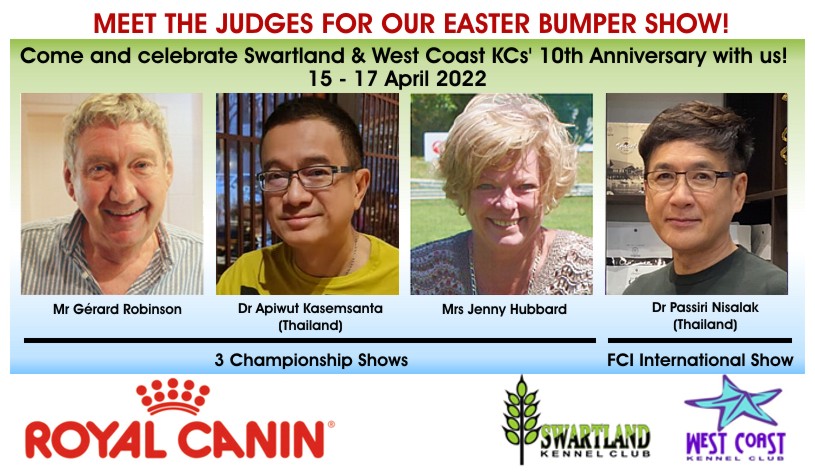 SWARTLAND & WEST COAST KCsWe are thrilled to introduce our replacement judges for our bumper show in April:FCI International Judges:Dr PASSIRI NISALAK and Dr APIWUT KASEMSANTA, from Bangkok, Thailand. Both gents have judged in many countries abroad, but this will be their first time judging in South Africa. Together, they own the well-known Pak Dome Kennel with Pomeranians and Pekingese that have won multiple Best in Show awards and more than 100 Thai Championship Titles. Between them, they have also had close experience with Boxers, Great Danes, Chow Chows, Pugs, Miniature Pinschers, Japanese Spitz, German Shepherd Dogs, Miniature & Toy Poodles, Papillons, and Dalmatians. In their professional lives, they are both Orthodontists, and Dr Nisalak is also an Emeritus Clinical Professor, so remember to smile sweetly! We look forward to receiving your entries now, to reach us before the closing date of 22 March. 